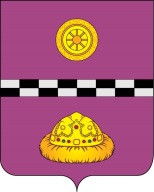 ПОСТАНОВЛЕНИЕот 28 июля 2014 г.	 					                                № 616О проведении аукциона на право заключения договора аренды муниципального имуществаВ соответствии со ст. 17.1. Федерального закона от 26.07.2006 N 135-ФЗ «О защите конкуренции», приказом Федеральной антимонопольной службы от 10.02.2010 N 67 «О порядке проведения конкурсов или аукционов на право заключения договоров аренды, договоров безвозмездного пользования, договоров доверительного управления имуществом, иных договоров, предусматривающих переход прав в отношении государственного или муниципального имущества, и перечне видов имущества, в отношении которого заключение указанных договоров может осуществляться путем проведения торгов в форме конкурса», Положением о порядке управления и распоряжения муниципальной собственностью муниципального района «Княжпогостский», утвержденным решением Совета муниципального района «Княжпогостский» от 29.10.2007г. № 58 ПОСТАНОВЛЯЮ:	1. Провести аукцион на право заключения договора аренды недвижимого имущества, открытый по составу участников с открытой формой подачи предложений о цене в отношении следующего объекта недвижимого имущества: нежилые помещения, назначение: нежилое, общая площадь 146,7 кв.м, этаж 1, номера на поэтажном плане 1, 2, 3, 4, 4-1, 4-2, 5, 7-15, 15-1, адрес (местонахождение) объекта: Республика Коми, Княжпогостский район, г. Емва, ул. Дзержинского, д. 78, КН 11:10:4501025:421.	2. Управлению муниципальным имуществом, землями и природными ресурсами администрации муниципального района «Княжпогостский»:	2.1. Выступить организатором торгов в отношении имущества, указанного в пункте 1 настоящего постановления.	2.2. Осуществить организационные мероприятия, связанные с исполнением пункта 1 настоящего постановления.	3. Настоящее постановление вступает в силу со дня его официального опубликования.	4. Контроль за исполнением настоящего постановления оставляю за собой.Руководитель администрации					     В.И. Ивочкин